DECIZIA ETAPEI DE ÎNCADRARE Nr. 00 din 00.00.2018ProiectCa urmare a solicitării de emitere a acordului de mediu adresate de Municipiul Zalău, cu sediul în municipiul Zalău, piața Iuliu Maniu, nr. 3, jud. Sălaj, înregistrată la APM Salaj cu nr. 6486/16.11.2018,  în baza:Hotărârii Guvernului nr. 445/2009 privind evaluarea impactului anumitor proiecte publice şi private asupra mediului, cu modificările şi completările şi ulterioare;Ordonanţei de Urgenţă a Guvernului nr. 57/2007 privind regimul ariilor naturale protejate, conservarea habitatelor naturale, a florei şi faunei sǎlbatice, cu modificǎrile şi completǎrile ulterioare, aprobată prin Legea nr. 49/2011,autoritatea competentă pentru protecţia mediului APM Sălaj decide, ca urmare a consultărilor desfăşurate în cadrul şedinţei Comisiei de Analiză Tehnică din data de 03.12.2018, că proiectul: Modernizare DJ 191C; Tudor Vladimirescu, Porolissum, Bujorilor, Moigradului și Cetății, propus a fi amplasat în municipiul Zalău, strada Tudor Vladimirescu, Porolissum, Bujorilor, Moigradului, Cetății, jud. Sălaj, nu se supune evaluării impactului asupra mediului şi nu se supune evaluării adecvate.  Justificarea prezentei decizii:I. Motivele care au stat la baza luării deciziei etapei de încadrare în procedura de evaluare a impactului asupra mediului sunt următoarele:a) Proiectul se încadrează în prevederile HG nr. 445/2009 Anexa 2 la pct. 10 lit. b) şi lit. f) și pct. 13 lit. a); b) Caracteristicile proiectului:b1) mărimea proiectului: Zona studiată cuprinde străzile Tudor Vladimirescu, Porolissum, Bujorilor, Moigradului și Cetății care crează un traseu continuu, care se suprapune peste DJI 91 C. Din punct de vedere administrativ terenul este în proprietatea primăriei municipiului Zalău.Lucrările prevăzute a se executa nu afectează alte terenuri iar ca și căi de acces se vor utiliza străzile și drumurile din apropiere, care au același regim juridic ca și drumul studiat.Soluția proiectată: suprafață carosabil total: 37617,00 mplungime bordură mare: L = 10897,00 mlungime bordură mare îngropată: L = 1529, 00 mlungime rigolă la bordură: L = 12455, 00 mlungime bordură mică: L = 10591, 00 msuprafața supra-asfaltare: S = 27440,00 mplungime tăiere cu discul la contact cu rigola la bordure: L = 11845,00 mlsuprafața stații autobus: S = 1293,00 mpbucăți stații autobus: 23 bucsuprafața accese: L= 6134, 00 mpbuc. accese: 401 buc.suprafața străzi laterale: S = 4465 mpbucăți străzi laterale: 24 buc.suprafața trotuare/pistă biciclete: S = 31904 mp suprafața zona verde: S = 12520 mplungime zid de gardă He 1,20 m; L = 455 mllungime zid de sprijin He 1,80 m; L 450 mlParte carosabilă:Suprafața supra-asfaltare: S = 27440,00 mpPe partea carosabilă se va folosi un strat de BA 16 pentru preluare denivelări cu grosimea medie de 5 cm, peste care se va asterne un strat de BA16.Stații autobus:Suprafața stații autobus: S = 1293, 00 mpBucăți stații autobus: 23 buc. Structura rutieră:strat defundație din balast natural de 40 cm grosimestrat de piatră spartă de 20 cm grosimestrat de geogrila pentru preluare microfisuristrat de AB31.5 de 8 cm grosimestrat de bază din BAD22.4 de 6 cm grosimestrat de uzură din BAI 6 de 5 cm grosimeAccese:Suprafața accese: L = 6134,00 mpBuc. accese: 401 bucstrat de fundație din balast natural de 40 cm grosimestrat de piatră sparta de 20 cm grosimestrat de geogrilă pentru preluare microfisuristrat de bază din BAD22.4 de 6 cm grosimestrat de uzură din BAI 6 de 5 cm grosimeStrăzi laterale:Suprafața străzi laterale: S = 4465 mp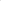 Bucăți străzi laterale: 24 bucstrat de fundație din balast natural de 40 cm grosimestrat de piatră spartă de 20 cm grosimestrat de geogrilă pentru preluare microfisuristrat de bază din BAD22.4 de 6 cm grosimestrat de uzură din BAI 6 de 5 cm grosimeTrotuare/pistă de bicicliști:Suprafața trotuare/pistă biciclete: S 31904 mpstrat de fundație din balast natural de 25 cm grosimestrat de balast stabilizat cu 6% ciment de 20 cm grosimestrat de uzură din BA8 de 4 cm grosimeÎncadrare cu bordură:Lungime tăiere cu discul la contact cu rigolă la bordure: L = 11845,00 mlSe va tăia și decapa pe o lățime de cca. 20 cm carosabilul existent înainte de punerea bordurilor, și se execută un strat de BA 16 — 6 cm grosime. Străzile vor fi încadrate cu borduri mari pentru drum 20x25 așezate pe fundație din beton 06/20 de 20x30 cm.Pentru colectarea apelor pluviale de pe străzi s-au prevăzut rigola la bordură, din plăci prefabricate (10-13)x30x30 așezate pe strat de beton C16/20 20x30 cm.Pentru scurgerea apelor s-au prevăzut guri de scurgere la cca. 40-45 ml distanță, racordate cu țeavă PVC DN200.strat defundație din balast natural de 25 cm grosimestrat de balast stabilizat cu 6% ciment de 20 cm grosimestrat de uzură din BA8 de 4 cm grosimeCanalizare pluvială:Pozarea conductelor se va face astfel încât să asigure protecție contra înghețului minim 1,2 m. La rețelele de colectare se vor utiliza conducte din PVC, cu diametre de 315 – 200 mm. Canal Tehnic:S-a prevăzut un canal tehnic subteran, care va da posibilitatea amplasării, pe viitor, a unor rețele subterane, fără a se mai interveni la suprastructura drumului și a intersecțiilor amenajate.Canalul tehnic proiectat se va realiza în zona verde din marginea drumului modernizat și subtraversând drumul pentru a da posibilitatea tuturor locatarilor să se lege la viitoarele rețele subterane. Astfel se, va avea posibilitatea amplasării canalizații de subtraversare pentru cabluri și conducte, acestea vor fii amplasate prin tuburi având diamentrul de DN75; DN110; DN160 din PHDE. Dimensiunile profilelor multiduct sunt de 342x342 mm, iar canalele interiaore au dimensiunile de 110x110mm. De asememea se prevăd legături din cămin.Pe țeava de legătură 2 x 5ml se vor monta dopuri. Adâncimea medie de pozare a canalului tehnic este de 1,40 m. Conductele vor fi conectate prin cămine de tragere DN800 prefabricate din beton, adâncimea acestora fiind de 1,60 m. Căminele de tragere vor fi acoperite cu capace (cu ramă) carosabile.Siguranța circulației:Pentru siguranța circulației s-au prevăzut următoarele lucrări de semnalizare rutieră: indicatoare rutiere, marcaje longitudinale.Zid de gardă:Se va realiza un zid de gardă având următoarele caracteristici: fundație din beton C25/30 de 1, 00 cm înălțime și 70 cm lățime; elevație din beton C30/37 de 1,20 ml înalțime și 30 cm lățime.Zid de sprijin:Se va realiza un zid de sprijin avand următoarele caracteristici: fundație din beton C25/30 de 1,00 cm înalțime și 90 cm lățime; elevație din beton C30/37 de 1,50 ml înalțime și 40 cm lățime. Pentru fabricarea mixturilor sau a altor materiale se vor folosi organizările de șantier ale constructorilor. b2) cumularea cu alte proiecte: nu este cazul;b3) utilizarea resurselor naturale: nu este cazul;b4) evacuarea apelor uzate: nu este cazul;b5) producţia de deşeuri: conform Legii nr. 211/2011(r1), privind regimul deşeurilor, cu modificările și completările ulterioare: - în perioada de execuţie a proiectului vor rezulta deşeuri care, vor fi colectate selectiv și se vor valorifica/elimina numai prin operatori economici autorizați; - lucrările necesare organizării de şantier: se va face în cadrul incintei studiat și constă în depozitări temporare de materiale şi asigurarea mijloacelor umane;	b6) emisiile poluante, inclusiv zgomotul şi alte surse de disconfort: se vor respecta limitele prevăzute de normele în vigoare; b7) riscul de accident, ţinându-se seama în special de substanţele şi tehnologiile utilizate: - nu este cazul;c) Localizarea proiectului: municipiul Zalău, strada Tudor Vladimirescu, Porolissum, Bujorilor, Moigradului, Cetății, jud. Sălaj.c1) utilizarea existentă a terenului: conform certificatului de urbanism nr. 676/05.06.2018 emis de Primarul municipiului Zalău, imobilul este constituit din teren domeniu public, proprietatea municipiului Zalău și este situat în intravilanul municipiului Zalău; terenul este situat în zona protejată a patrimoniului arheologic nr. 22 și 29;c2) relativa abundenţă a resurselor naturale din zonă, calitatea şi capacitatea regenerativă a acestora: - nu este cazul;c3) capacitatea de absorbţie a mediului: - nu este cazul;d) Caracteristicile impactului potenţial:d1) extinderea impactului, aria geografică şi numărul persoanelor afectate: - punctual pe perioada de execuţie;d2) natura transfrontieră a impactului: - nu este cazul; d3) mărimea şi complexitatea impactului: - impact redus pe perioada de execuţie şi funcţionare. d4) probabilitatea impactului: - redusă, pe perioada de execuţie şi funcţionare; 	d5) durata, frecvenţa şi reversibilitatea impactului: - perioada de expunere va fi redusă, întrucât poluanţii se vor manifesta doar pe amplasamentul unde au loc lucrări de execuţie. În perioada de execuţie a proiectului impactul asupra factorilor de mediu va fi temporar. Pe măsura realizării lucrărilor şi închiderii fronturilor de lucru, calitatea factorilor de mediu afectaţi va reveni la parametrii iniţiali.Condiţiile de realizare a proiectului:a). Respectarea prevederilor art. 22 alin. (1) din HG nr. 445/2009: "În situaţia în care, după emiterea acordului de mediu şi înaintea obţinerii aprobării de dezvoltare, proiectul a suferit modificări, titularul proiectului este obligat să notifice în scris autoritatea publică pentru protecţia mediului emitentă asupra acestor modificări."b). În cadrul organizării de şantier, precum şi pe durata execuţiei lucrărilor se vor lua toate măsurile necesare pentru evitarea poluării factorilor de mediu sau prejudicierea stării de sânătate sau confort a populaţiei, fiind obligatoriu să se respecte normele, standardele şi legislaţia privind protecţia mediului, în vigoare;c).Colectarea deşeurilor rezultate pe durata execuţiei lucrărilor şi depozitarea/ valorificarea acestora cu respectarea prevederilor legislaţiei privind regimul deşeurilor.d). Respectarea prevederilor actelor/avizelor emise de alte autorităţi pentru prezentul proiect.e). Realizarea reţelelor de canalizare etanşe pentru a preveni poluarea solului şi a pânzei freatice.f). Respectarea prevederilor Ord. 119/2014, privind nivelul de zgomot.g). Înterzicerea depozitării direct pe sol a deşeurilor sau a materialelor cu pericol de poluare.h). Conform art. 49, alin. 3-4 din Ordinul MMP nr. 135 din 2010 privind aprobarea Metodologiei de aplicare a evaluării impactului asupra mediului pentru proiecte publice şi private: "la finalizarea proiectelor publice şi private care au făcut obiectul procedurii de evaluare a impactului asupra mediului şi/sau al procedurii de evaluare adecvată, după caz, în condiţiile prezentei metodologii, autoritatea competentă pentru protecţia mediului efectuează un control de specialitate pentru verificarea respectării prevederilor deciziei etapei de încadrare, a acordului de mediu/avizului Natura 2000, după caz. Procesul-verbal întocmit se anexează şi face parte integrantă din procesul-verbal de recepţie la terminarea lucrărilor."La şedinţa CAT din data de 03.12.2018 au fost solicitate următoarele acte/avize:-  Aviz Compania de apă Someș S.A.;Prezentul act nu exonerează de răspundere titularul, proiectantul si/sau constructorul în cazul producerii unor accidente în timpul execuţiei lucrărilor sau exploatării acestora.    Prezenta decizie poate fi contestată în conformitate cu prevederile Hotărârii Guvernului nr. 445/2009 şi ale Legii contenciosului administrativ nr. 554/2004, cu modificările şi completările ulterioare. DIRECTOR EXECUTIV  dr. ing. Aurica GRECŞef serviciu Avize, Acorduri, Autorizații, 				                       ing. Gizella BalintÎntocmit, cons. Hajnalka Mate - György